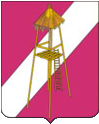 АДМИНИСТРАЦИЯ  СЕРГИЕВСКОГО СЕЛЬСКОГО ПОСЕЛЕНИЯКОРЕНОВСКОГО РАЙОНАПОСТАНОВЛЕНИЕ29 сентября 2022 года	 		                                                                 № 97ст.СергиевскаяОб утверждении Техническое задание на разработку инвестиционной программы МУП «Жилищно-коммунальное хозяйство» Сергиевского сельского поселения в сфере водоснабжения на 2023-2028 годыВ целях реализации Федерального закона № 416-ФЗ «О Водоснабжении и водопотреблении» от 07.12.2011г., ред. от 23.07.2013г., в соответствии постановления Правительства от 05.09.2013г. № 782 «О схемах водоснабжения и водопотребления». В соответствии с Федеральным законом от 30.12.2004г. №210-ФЗ «Об основах  регулирования тарифов организаций коммунального  комплекса», Методическими рекомендациями по подготовке технических заданий по разработке инвестиционных программ организаций коммунального комплекса, утвержденными Приказом Министерства регионального развития Российской Федерации от 10.10.2007г. №100, руководствуясь Градостроительным кодексом РФ, Федеральным законом от 06.10.2003г. № 131-ФЗ «Об общих принципах организации местного самоуправления в Российской Федерации» п о с т а н о в л я ю:1. Утвердить Техническое задание на разработку инвестиционной программы МУП «Жилищно-коммунальное хозяйство» Сергиевского сельского поселения в сфере водоснабжения на 2023-2028 годы. (Приложение №1).2. МУП ЖКХ Сергиевского сельского поселения Кореновского района разработать в соответствии с данным техническим заданием инвестиционную программу и предоставить ее в администрацию Сергиевского сельского поселения Кореновского района на утверждение.3. Разместить на официальном сайте Интернет – сайте администрации Сергиевского сельского поселения Кореновского района.4. Постановление вступает в силу с момента подписания.Глава Сергиевского сельского поселенияКореновского района                                                                         А. П. МозговойТехническое задание на разработку инвестиционной программы МУП «Жилищно-коммунальное хозяйство» Сергиевского сельского поселения в сфере водоснабжения на 2023-2028 годыОснованием для разработки инвестиционной программы МУП «Жилищно-коммунальное хозяйство» Сергиевского сельского поселения по развитию в сфере водоснабжения на территории муниципального образования Сергиевское сельское поселение является:1) Федеральный закон от 07.12.2011 №416-ФЗ «О водоснабжении и водоотведении»;2) Схемы водоснабжения муниципального образования Сергиевское сельское поселение;3) Постановлением Правительства Российской Федерации от 29.07.2013 № 641 «Об инвестиционных и производственных программах организаций, осуществляющих деятельность в сфере водоснабжения и водоотведения».1. Цели и задачи разработки и реализации инвестиционной программы на основе технического задания1.1. Цели:1.1.1. Модернизация и (или) реконструкция существующих объектов централизованных систем водоснабжения в целях снижения уровня износа существующих объектов.1.1.2. Защита централизованных систем водоснабжения и их отдельных объектов в соответствии с требованиями нормативных документов.1.2.  Задачи:1.2.1. Анализ существующего состояния систем водоснабжения МУП «Жилищно-коммунальное хозяйство» Сергиевского сельского поселения, выявление и обоснование необходимости реализации мероприятий, включаемых в состав инвестиционной программы. 1.2.2. Реконструкция существующих и строительство новых объектов водоснабжения, повышение энергетической эффективности, технической оснащенности систем водоснабжения. 1.2.3. Обеспечение необходимых объемов и качества питьевой воды, выполнение нормативных требований к качеству питьевой воды;1.2.4. Обеспечение бесперебойной подачи качественной воды от источника до потребителя.1.2.5. Обоснование финансовых потребностей, плана реализации и источников финансирования мероприятий инвестиционной программы.1.2.6. Обоснование тарифов на водоснабжение, тарифов на подключение (технологическое присоединение) новых объектов капитального строительства к системам водоснабжения.1.3. Ожидаемые результаты1.3.1. Обеспечение качества питьевой воды.1.3.2. Обеспечение доступности услуг водоснабжения абонентам при реализации инвестиционной программы.1.3.3. Обеспечение надежности и эффективности поставки коммунальных ресурсов за счет строительства, реконструкции, модернизации инженерных систем водоснабжения.1.3.4. Повышение качества и надежности в работе систем водоснабжения существующих потребителей.1.3.5. Энергосбережение и повышение энергетической эффективности объектов систем водоснабжения.2.Перечень объектов капитального строительства абонентов, которые необходимо подключить к централизованным системам водоснабжения и (или) водоотведения, с указанием мест расположения подключаемых объектов, нагрузок и сроков подключения.Подключаемые абоненты отсутствуют.3.Перечень мероприятий в сфере водоснабжения.5.Плановые значения показателей надежности, качества и энергетической эффективности объектов централизованных систем водоснабжения.ГлаваСериевского Сельского поселенияКореновского района                                                                         А.П. МозговойУТВЕРЖДЕНО:Постановление администрации Сергиевского сельского поселения Кореновского района№ 97 от 29.09.2022 г.Наименование мероприятияНаименование технических характеристик по каждому мероприятию (протяженность, диаметр, производительность и т.п.)Единица измеренияОсновные технические характеристики таких объектов до реализации мероприятияОсновные технические характеристики таких объектов  после реализации мероприятияГод реализацииМероприятия по модернизации или реконструкции существующих объектов централизованных систем водоснабжения в целях снижения уровня износа существующих объектовМероприятия по модернизации или реконструкции существующих объектов централизованных систем водоснабжения в целях снижения уровня износа существующих объектовМероприятия по модернизации или реконструкции существующих объектов централизованных систем водоснабжения в целях снижения уровня износа существующих объектовМероприятия по модернизации или реконструкции существующих объектов централизованных систем водоснабжения в целях снижения уровня износа существующих объектовМероприятия по модернизации или реконструкции существующих объектов централизованных систем водоснабжения в целях снижения уровня износа существующих объектовМероприятия по модернизации или реконструкции существующих объектов централизованных систем водоснабжения в целях снижения уровня износа существующих объектовРеконструкция водопроводной сети по улице Чкалова от дома №74 до врезки в коллектор диаметром 110 мм в ст. СергиевскойПротяженность,
диаметр,
материалм,мм,материал100 м,
80 мм,
сталь100 м,
63 мм,
ПНД2024Реконструкция водопроводной сети от центрального водопровода до ул. Красной в ст. СергиевскойПротяженность,
диаметр,
материалм,мм,материал100 м,
80 мм,
сталь100 м,
63 мм,
ПНД2025Перечень мероприятий по защите централизованных систем водоснабжения и их отдельных объектов от угроз техногенного, природного характера и террористических актов, по предотвращению возникновения аварийных ситуаций, снижению риска и смягчению последствий чрезвычайных ситуацийПеречень мероприятий по защите централизованных систем водоснабжения и их отдельных объектов от угроз техногенного, природного характера и террористических актов, по предотвращению возникновения аварийных ситуаций, снижению риска и смягчению последствий чрезвычайных ситуацийПеречень мероприятий по защите централизованных систем водоснабжения и их отдельных объектов от угроз техногенного, природного характера и террористических актов, по предотвращению возникновения аварийных ситуаций, снижению риска и смягчению последствий чрезвычайных ситуацийПеречень мероприятий по защите централизованных систем водоснабжения и их отдельных объектов от угроз техногенного, природного характера и террористических актов, по предотвращению возникновения аварийных ситуаций, снижению риска и смягчению последствий чрезвычайных ситуацийПеречень мероприятий по защите централизованных систем водоснабжения и их отдельных объектов от угроз техногенного, природного характера и террористических актов, по предотвращению возникновения аварийных ситуаций, снижению риска и смягчению последствий чрезвычайных ситуацийПеречень мероприятий по защите централизованных систем водоснабжения и их отдельных объектов от угроз техногенного, природного характера и террористических актов, по предотвращению возникновения аварийных ситуаций, снижению риска и смягчению последствий чрезвычайных ситуацийСтроительство ограждения на водонапорной башне х. Нижний ул. СургутскаяПротяженностьмотсутствие огражденияналичие ограждения (120м периметр+3м ворота)2023Перечень мероприятий по приведению качества питьевой воды в соответствие с установленными требованиямиПеречень мероприятий по приведению качества питьевой воды в соответствие с установленными требованиямиПеречень мероприятий по приведению качества питьевой воды в соответствие с установленными требованиямиПеречень мероприятий по приведению качества питьевой воды в соответствие с установленными требованиямиПеречень мероприятий по приведению качества питьевой воды в соответствие с установленными требованиямиПеречень мероприятий по приведению качества питьевой воды в соответствие с установленными требованиямиНе планируютсяНе планируютсяНе планируютсяНе планируютсяНе планируютсяНе планируютсяПеречень мероприятий, предусматривающих капитальные вложения в объекты основных средств и нематериальные активы регулируемых организаций, обусловленные необходимостью соблюдения регулируемыми организациями обязательных требований, установленных законодательством Российской Федерации и связанных с обеспечением деятельности в сфере горячего водоснабжения, холодного водоснабжения и (или) водоотведения с использованием централизованных систем водоснабжения и (или) водоотведенияПеречень мероприятий, предусматривающих капитальные вложения в объекты основных средств и нематериальные активы регулируемых организаций, обусловленные необходимостью соблюдения регулируемыми организациями обязательных требований, установленных законодательством Российской Федерации и связанных с обеспечением деятельности в сфере горячего водоснабжения, холодного водоснабжения и (или) водоотведения с использованием централизованных систем водоснабжения и (или) водоотведенияПеречень мероприятий, предусматривающих капитальные вложения в объекты основных средств и нематериальные активы регулируемых организаций, обусловленные необходимостью соблюдения регулируемыми организациями обязательных требований, установленных законодательством Российской Федерации и связанных с обеспечением деятельности в сфере горячего водоснабжения, холодного водоснабжения и (или) водоотведения с использованием централизованных систем водоснабжения и (или) водоотведенияПеречень мероприятий, предусматривающих капитальные вложения в объекты основных средств и нематериальные активы регулируемых организаций, обусловленные необходимостью соблюдения регулируемыми организациями обязательных требований, установленных законодательством Российской Федерации и связанных с обеспечением деятельности в сфере горячего водоснабжения, холодного водоснабжения и (или) водоотведения с использованием централизованных систем водоснабжения и (или) водоотведенияПеречень мероприятий, предусматривающих капитальные вложения в объекты основных средств и нематериальные активы регулируемых организаций, обусловленные необходимостью соблюдения регулируемыми организациями обязательных требований, установленных законодательством Российской Федерации и связанных с обеспечением деятельности в сфере горячего водоснабжения, холодного водоснабжения и (или) водоотведения с использованием централизованных систем водоснабжения и (или) водоотведенияПеречень мероприятий, предусматривающих капитальные вложения в объекты основных средств и нематериальные активы регулируемых организаций, обусловленные необходимостью соблюдения регулируемыми организациями обязательных требований, установленных законодательством Российской Федерации и связанных с обеспечением деятельности в сфере горячего водоснабжения, холодного водоснабжения и (или) водоотведения с использованием централизованных систем водоснабжения и (или) водоотведенияНе планируютсяНе планируютсяНе планируютсяНе планируютсяНе планируютсяНе планируютсяНаименование показателяПлановые значения показателейПлановые значения показателейПлановые значения показателейНаименование показателя202320242025Показатели качества питьевой водыПоказатели качества питьевой водыПоказатели качества питьевой водыПоказатели качества питьевой водыДоля проб питьевой воды, подаваемой с источников водоснабжения в распределительную водопроводную сеть, не соответствующих установленным требованиям, в общем объеме проб, отобранных по результатам производственного контроля качества питьевой воды, %000Доля проб питьевой воды в распределительной водопроводной сети, не соответствующих установленным требованиям, в общем объеме проб, отобранных по результатам производственного контроля качества питьевой воды, %000Показатели надежности и бесперебойности водоснабженияПоказатели надежности и бесперебойности водоснабженияПоказатели надежности и бесперебойности водоснабженияПоказатели надежности и бесперебойности водоснабженияКоличество перерывов в подаче воды, произошедших в результате аварий, повреждений и иных технологических нарушений, в расчете на протяженность водопроводной сети в год, ед./км000Показатели эффективности использования ресурсовПоказатели эффективности использования ресурсовПоказатели эффективности использования ресурсовПоказатели эффективности использования ресурсовДоля потерь воды в централизованных системах водоснабжения при ее транспортировке в общем объеме, поданной в водопроводную сеть, %27,527,527,5Удельный расход электрической энергии, потребляемой в технологическом процессе транспортировки питьевой воды, на единицу объема транспортируемой питьевой воды, кВт*ч/куб. м0,51740,51740,5174